Blue Ridge Community College & West Virginia UniversityAssociate of Science leading to 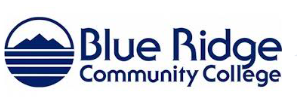 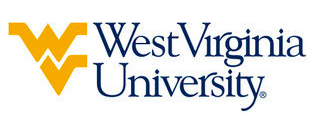 Bachelor of Science in Biochemistry (WVU- BS) Suggested Plan of Study*Students who select the American Society of Biochemistry and Molecular Biology may replace PHY 241 with PHY 201. Students are encouraged adjust their schedule at Blue Ridge to accommodate the completion of their chosen Physics sequence prior transferring to West Virginia University. This will create a more manageable course load during the first semester of the third year. Students are expected to have completed BIO 101 (BIOL 115), BIO 102 (BIOL 117), CHM 111 (CHEM 115), and CHM 112 (CHEM 116) with a minimum grade of C- or better. Students transferring to West Virginia University with a completed Associate’s degree, will have satisfied the General Education Foundation requirements at WVU.Students who have questions regarding this articulation agreement or the transferability of coursework may contact the WVU Office of the University Registrar. All other questions should be directed to the WVU Office of Admissions.      The above transfer articulation of credit between West Virginia University and Blue Ridge Community College, is approved by the Dean, or the Dean’s designee, and effective the date of the signature.  ____________________________________      	     ____________________________________          	_______________	       Print Name	 		           Signature		  	        DateJ. Todd Petty Ph.D. Associate Dean for WVU’s Agriculture and Natural ResourcesBlue Ridge Community CollegeHoursHoursWVU EquivalentsHoursYear One, 1st SemesterYear One, 1st SemesterYear One, 1st SemesterYear One, 1st SemesterYear One, 1st SemesterENG 11133ENGL 1013SDV11ORIN 1TC1MTH 26344MATH 1554CHM 11144CHEM 1154History Elective33History Elective3TOTAL151515Year One, 2nd SemesterYear One, 2nd SemesterYear One, 2nd SemesterYear One, 2nd SemesterYear One, 2nd SemesterENG 112ENG 1123ENGL 1023MTH 245MTH 2453STAT 2113MTH 264MTH 2644MATH 1564CHM 112CHM 1124CHEM 1164TOTALTOTAL1414Year Two, 1st SemesterYear Two, 1st SemesterYear Two, 1st SemesterYear Two, 1st SemesterYear Two, 1st SemesterCHM 241 + 243CHM 241 + 2434CHEM 233 + 2354BIO 101BIO 1014BIOL 1154Social and Behavioral Science ElectiveSocial and Behavioral Science Elective3Social and Behavioral Science Elective3Literature/Humanities/Fine ArtsLiterature/Humanities/Fine Arts3Literature/Humanities/Fine Arts3HLT/PED Health/Physical Education ElectiveHLT/PED Health/Physical Education Elective1HLT/PED Health/Physical Education Elective1TOTALTOTAL1515Year Two, 2nd SemesterYear Two, 2nd SemesterYear Two, 2nd SemesterYear Two, 2nd SemesterYear Two, 2nd SemesterCHM 242 + 245CHM 242 + 2454CHEM 234 + 2364BIO 102BIO 1024BIOL 1174*PHY 201 or 241*PHY 201 or 2414PHYS 101 or 1114Literature Literature 3Literature 3TOTALTOTAL1515WEST VIRGINIA UNIVERSITYWEST VIRGINIA UNIVERSITYWEST VIRGINIA UNIVERSITYWEST VIRGINIA UNIVERSITYAmerican Chemical Society TrackAmerican Chemical Society TrackAmerican Chemical Society TrackAmerican Chemical Society TrackYear Three, 1st SemesterYear Three, 1st SemesterYear Three, 2nd SemesterYear Three, 2nd SemesterCHEM 2154BIOL 3103AGBI 410 & 4124CHEM 341 & 3424PHYS 1124CHEM 462 & 4644BIOL 2194BIOCHEM ELECTIVE 13TOTAL16TOTAL14Year Four, 1st SemesterYear Four, 1st SemesterYear Four, 2nd SemesterYear Four, 2nd SemesterCHEM 4011CHEM 3103CHEM 4223CHEM 4031CHEM 4973BIOCHEM ELECTIVE 33BIOCHEM ELECTIVE 23BIOCHEM ELECTIVE 43ELECTIVE5ELECTIVE3TOTAL15TOTAL14American Society of Biochemistry & Molecular Biology TrackAmerican Society of Biochemistry & Molecular Biology TrackAmerican Society of Biochemistry & Molecular Biology TrackAmerican Society of Biochemistry & Molecular Biology TrackYear Three, 1st SemesterYear Three, 1st SemesterYear Three, 2nd SemesterYear Three, 2nd SemesterAGBI 410 & 4124BIOL 3103CHEM 2154CHEM 341 & 3424PHYS 1024CHEM 462 & 4644BIOL 2194BIOCHEM ELECTIVE 13TOTAL16TOTAL14Year Four, 1st SemesterYear Four, 1st SemesterYear Four, 2nd SemesterYear Four, 2nd SemesterBIOL 4233BIOL 313 OR 4103BIOCHEM ELECTIVE 23AGBI 4011BIOCHEM ELECTIVE 34BIOCHEM ELECTIVE 43ELECITVE7BIOCHEM CAPSTONE3ELECTIVE4TOTAL15TOTAL14